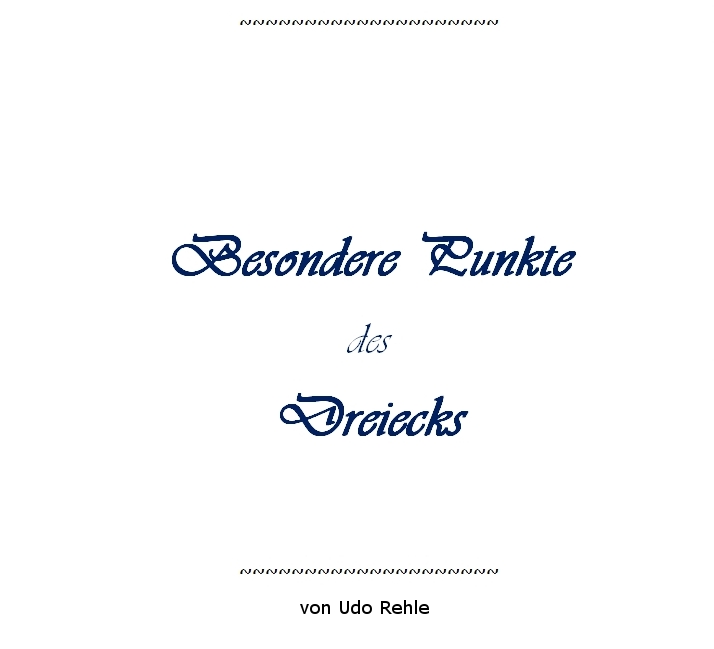 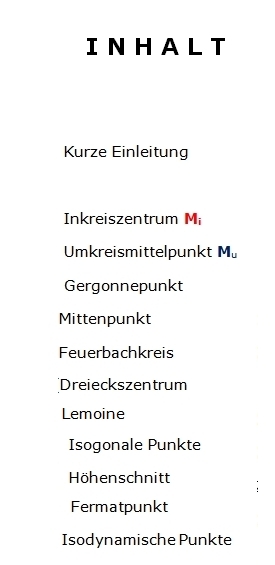 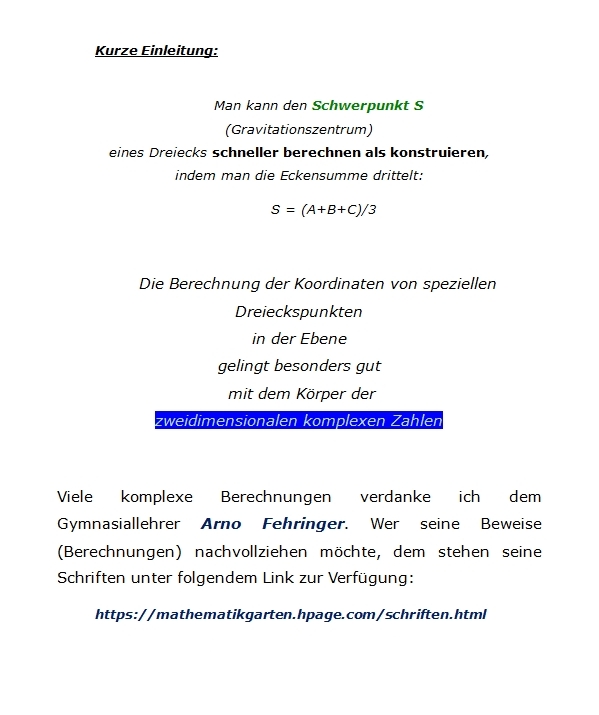 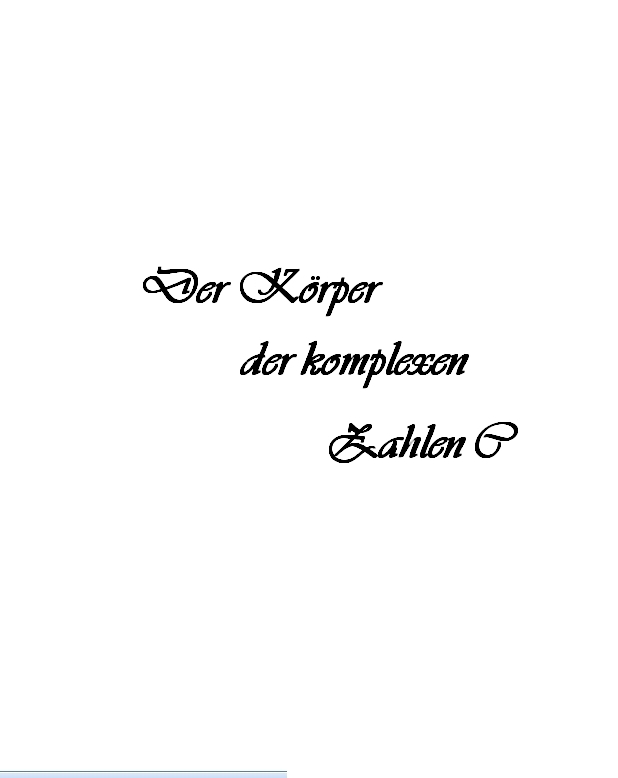 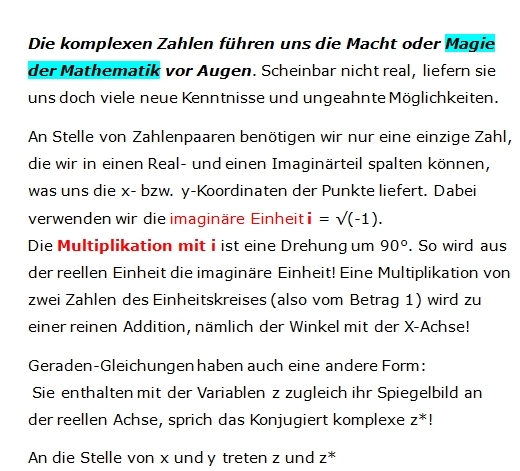 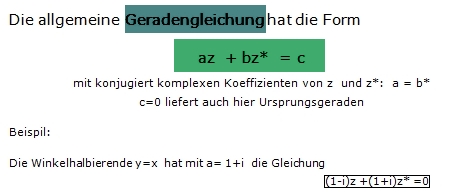 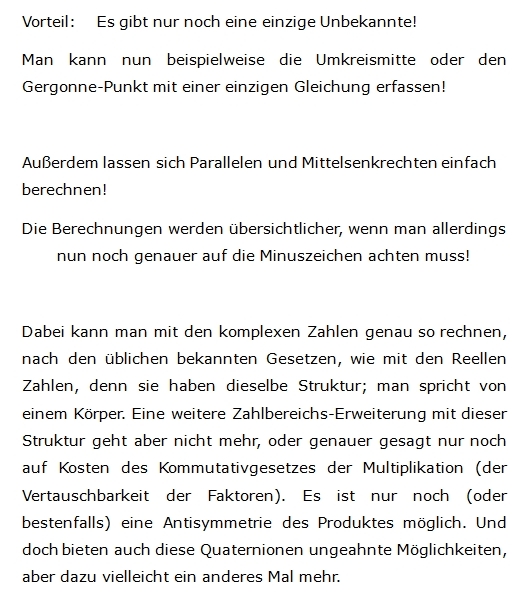 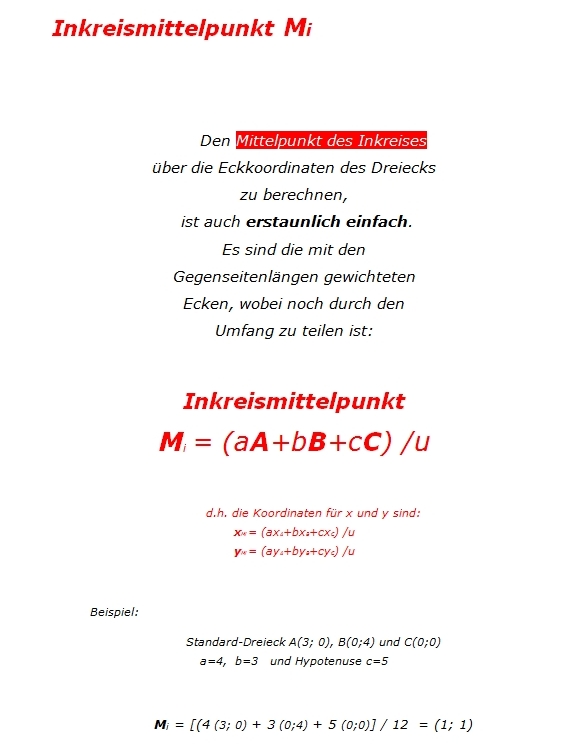 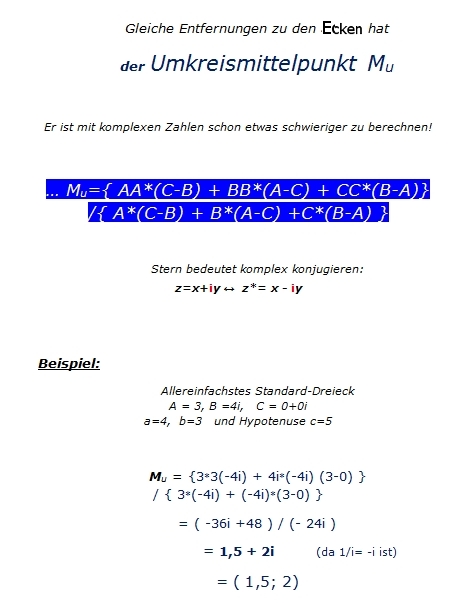 +++++++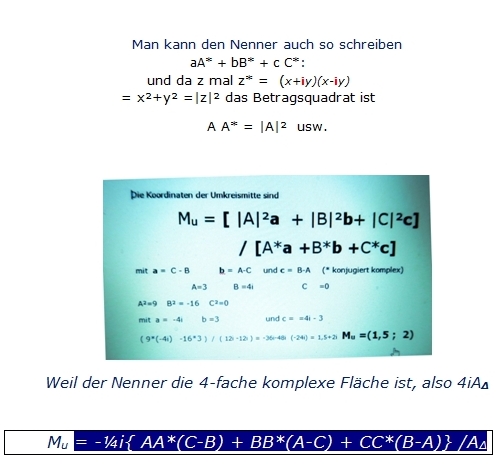 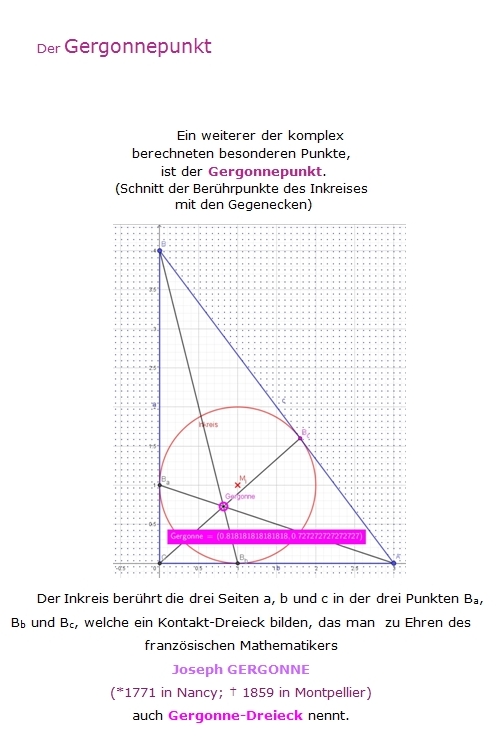 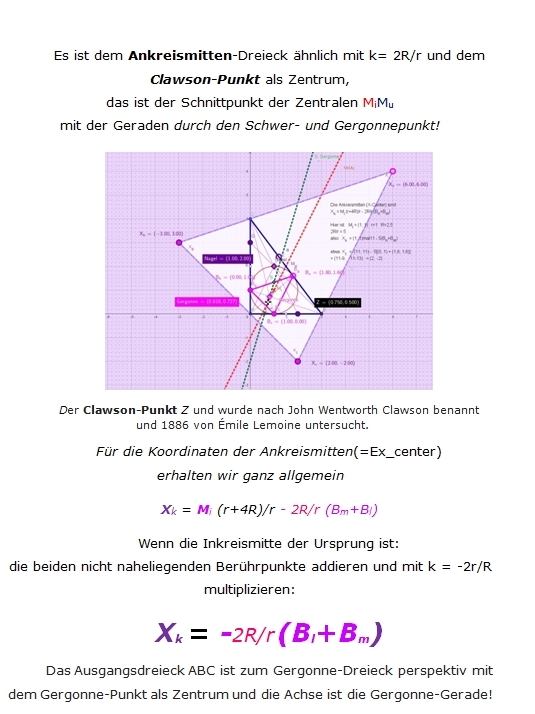 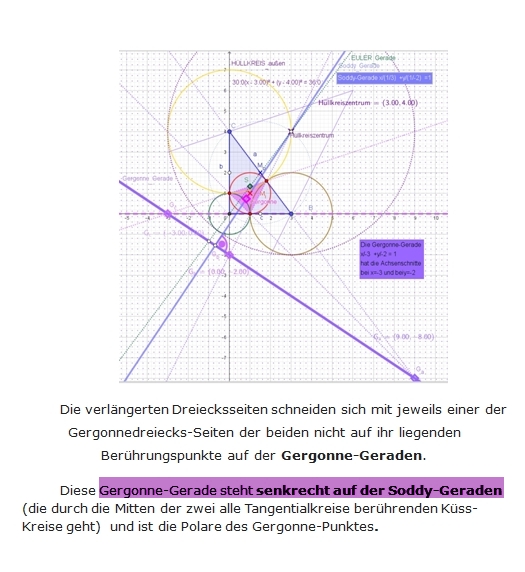 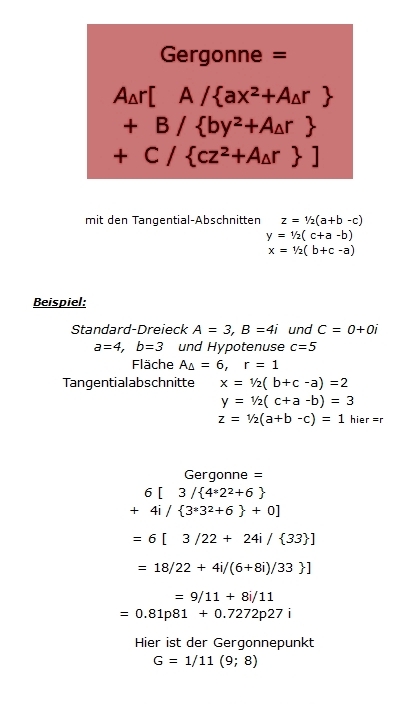 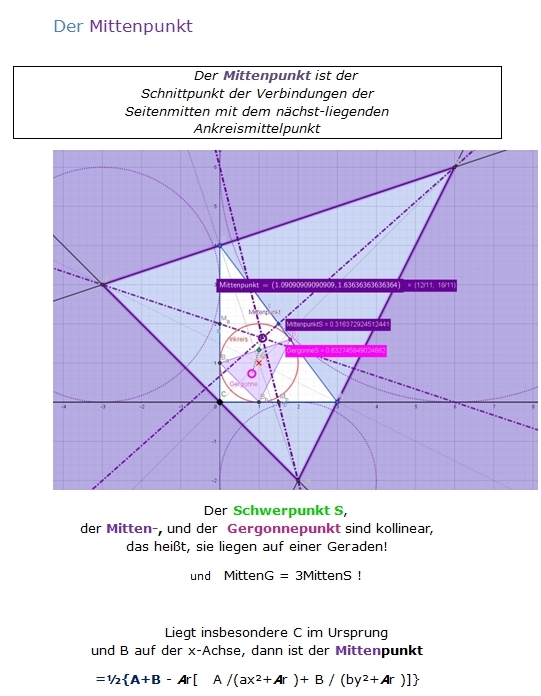 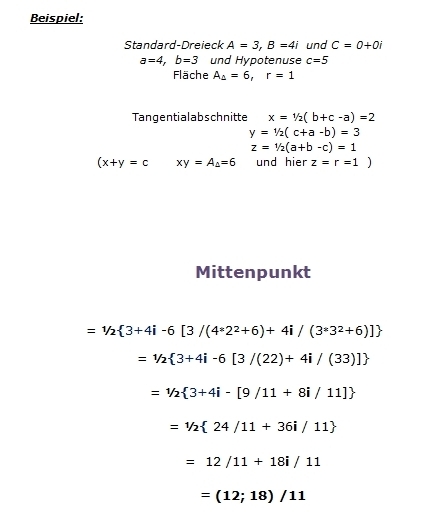 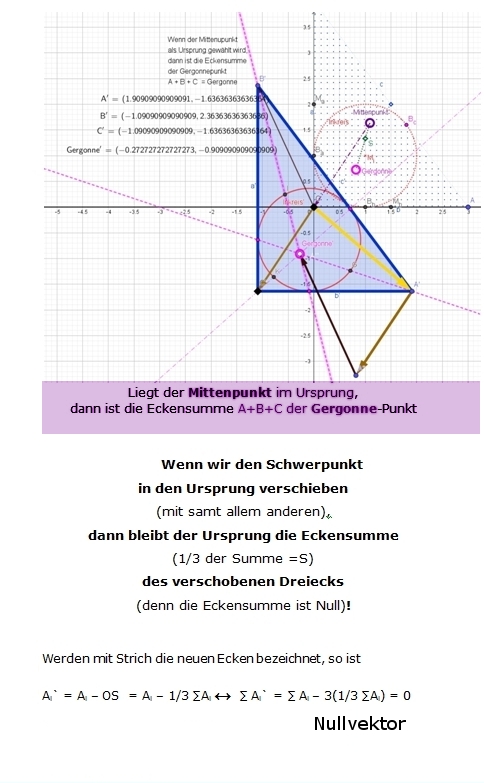 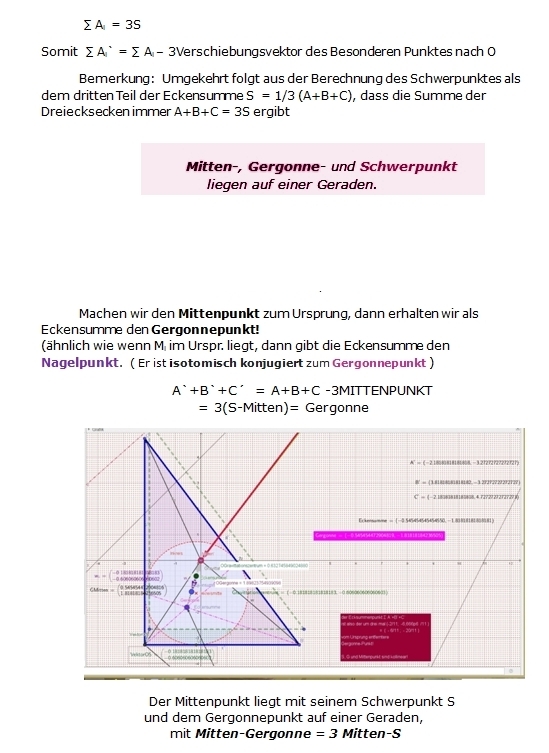 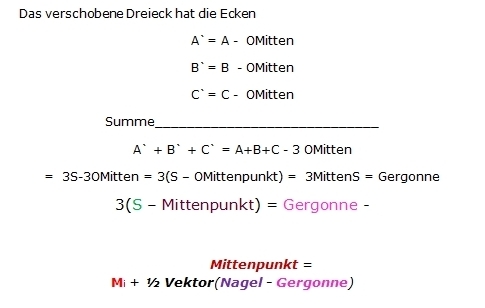 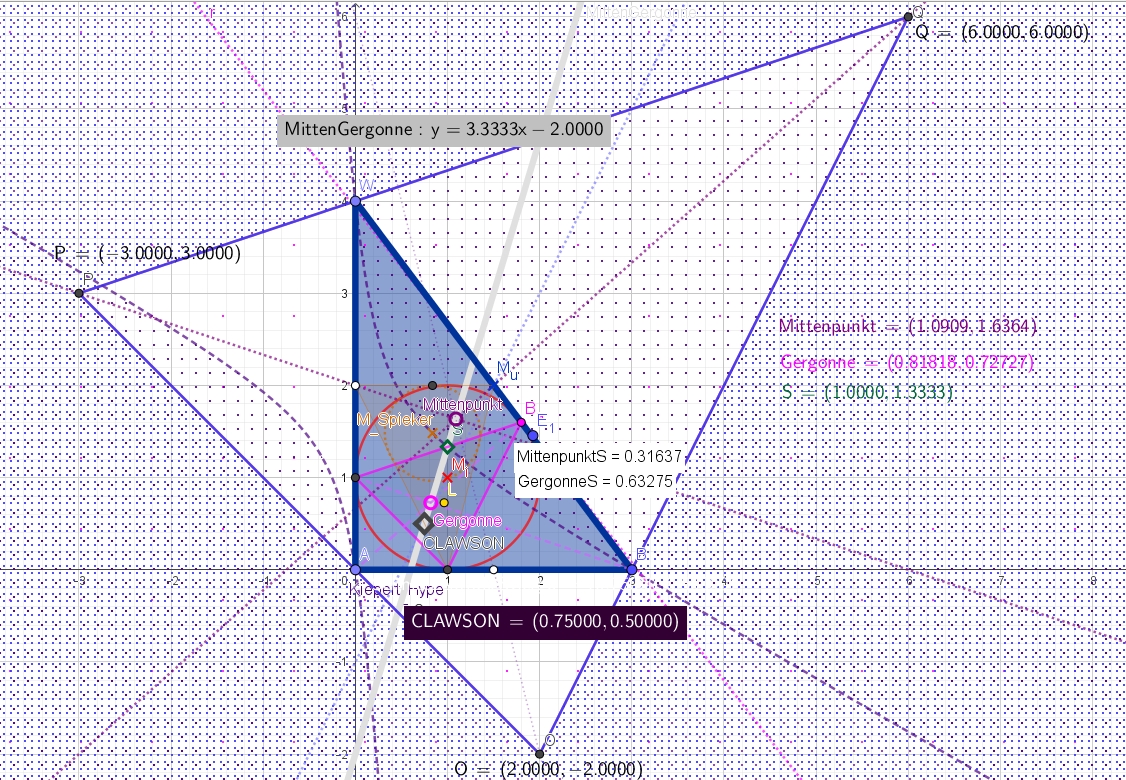 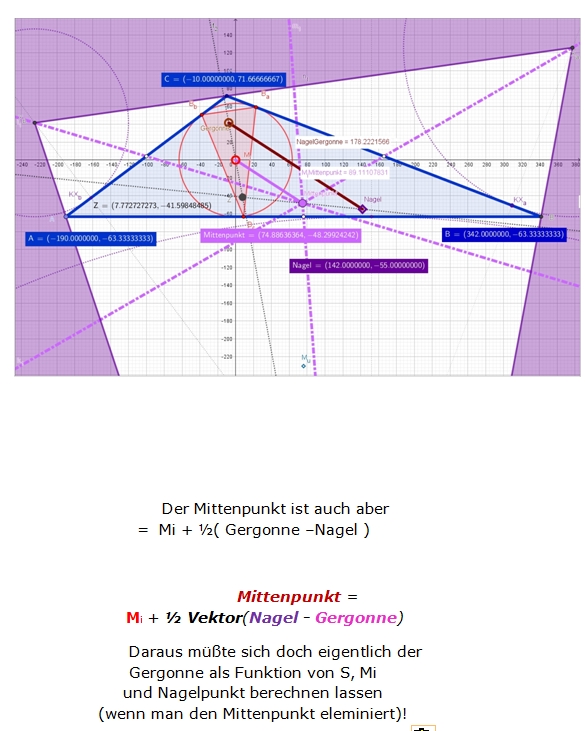 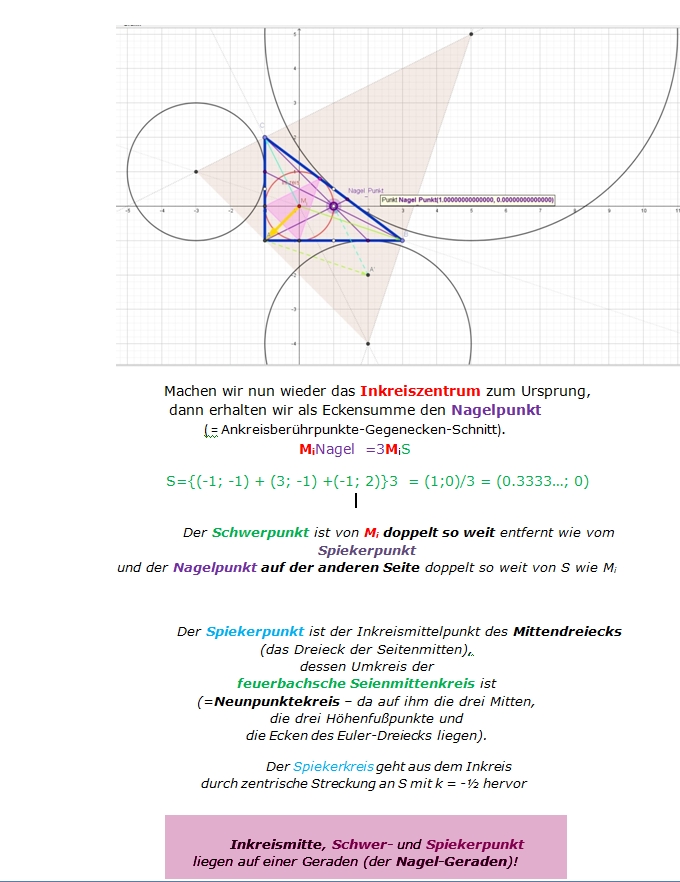 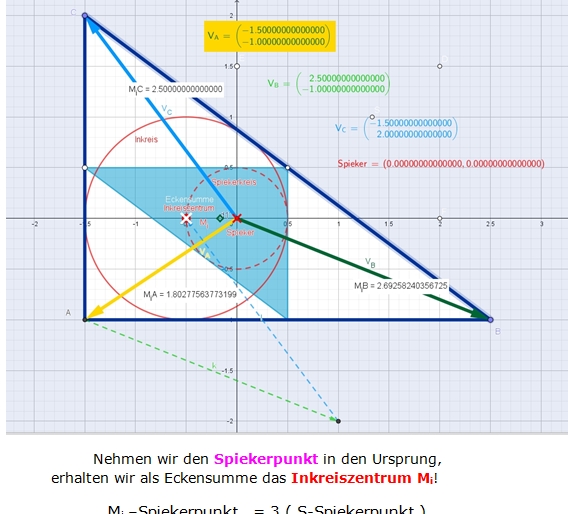 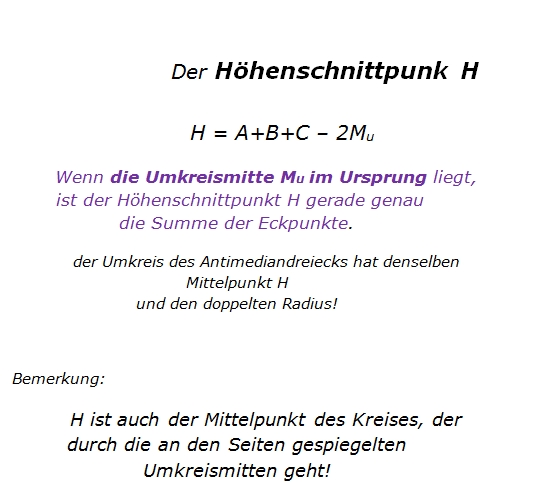 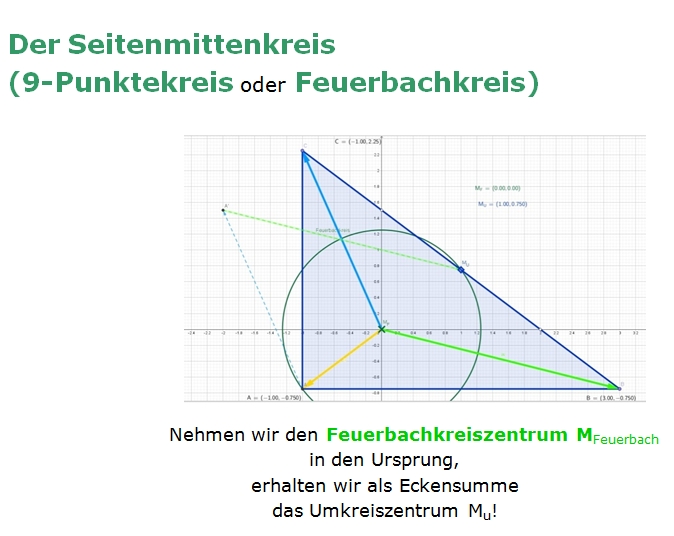 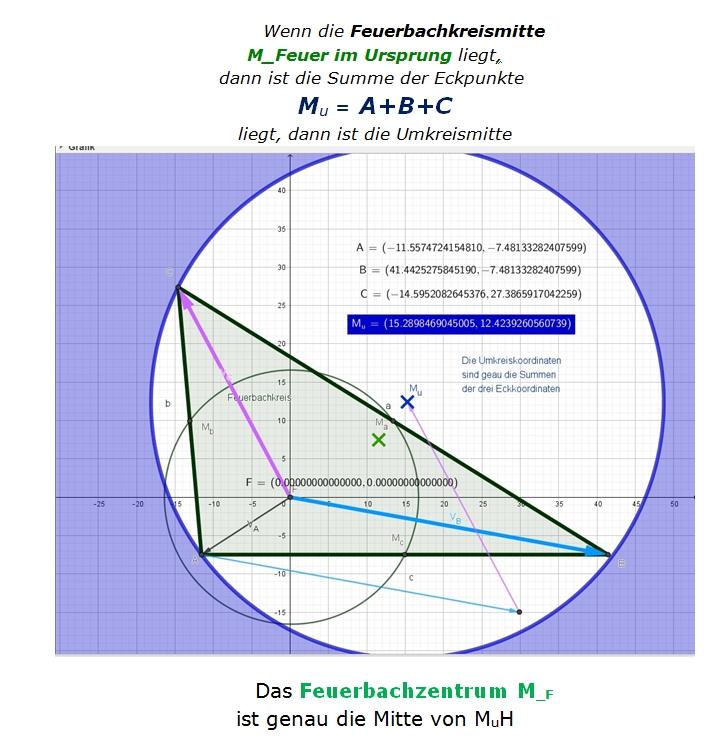 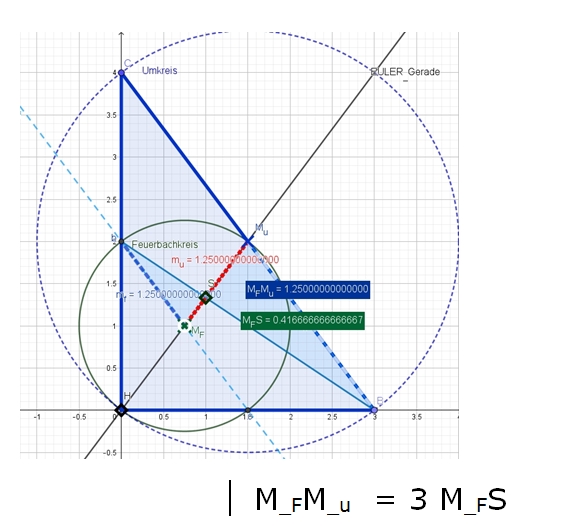 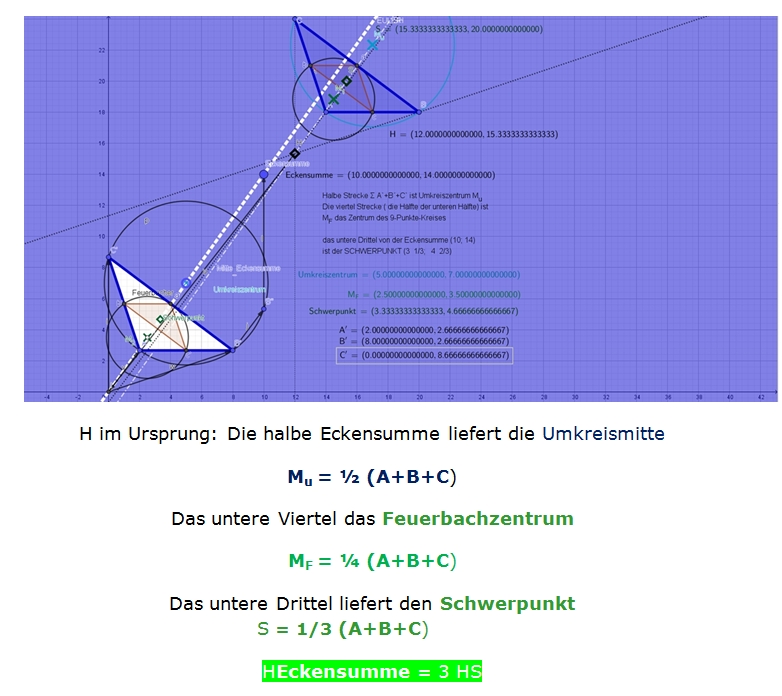 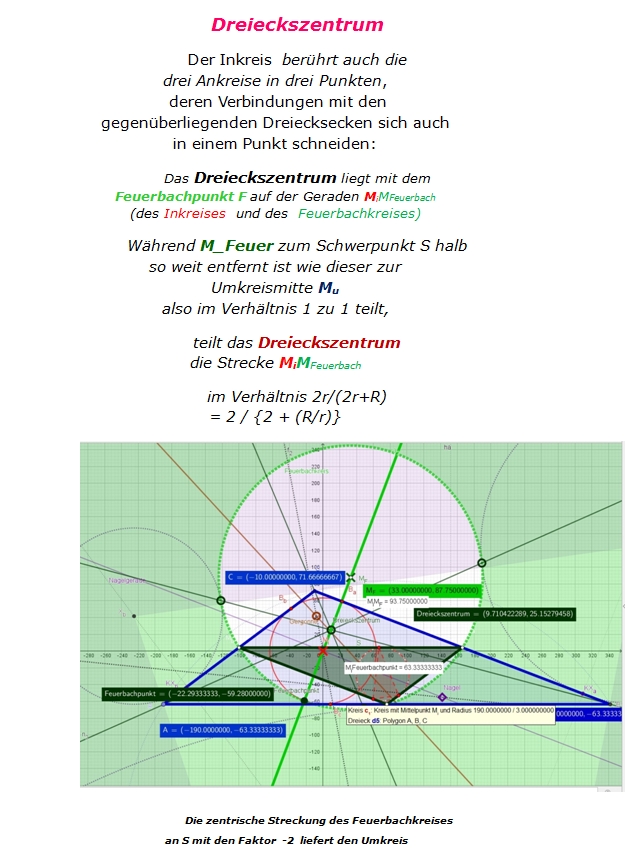 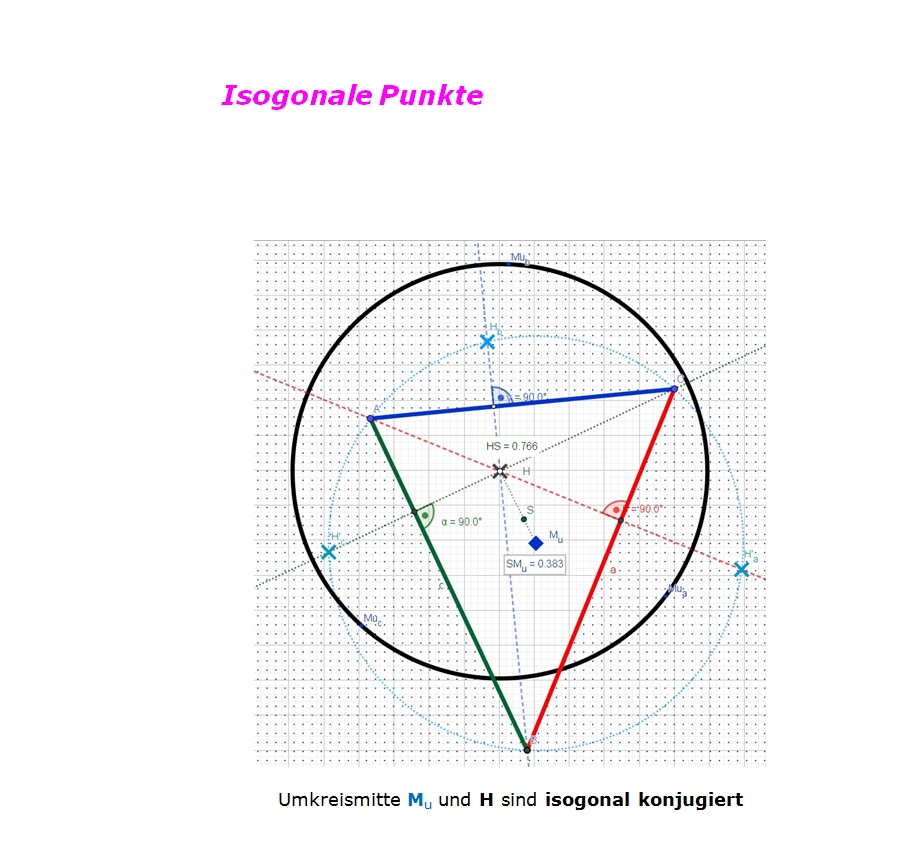 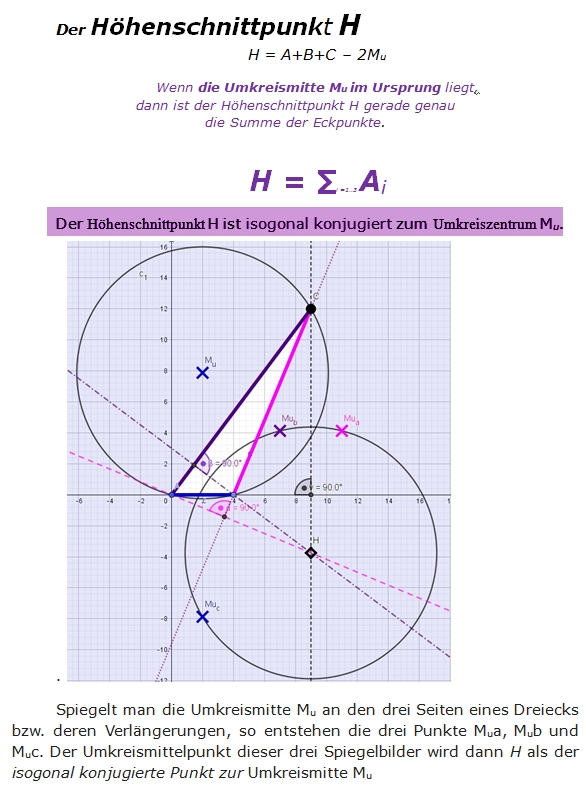 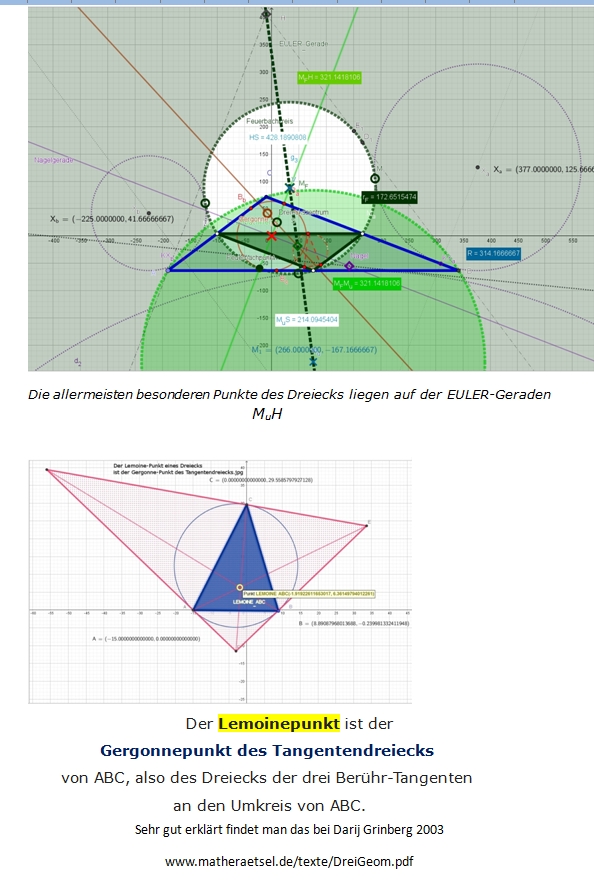 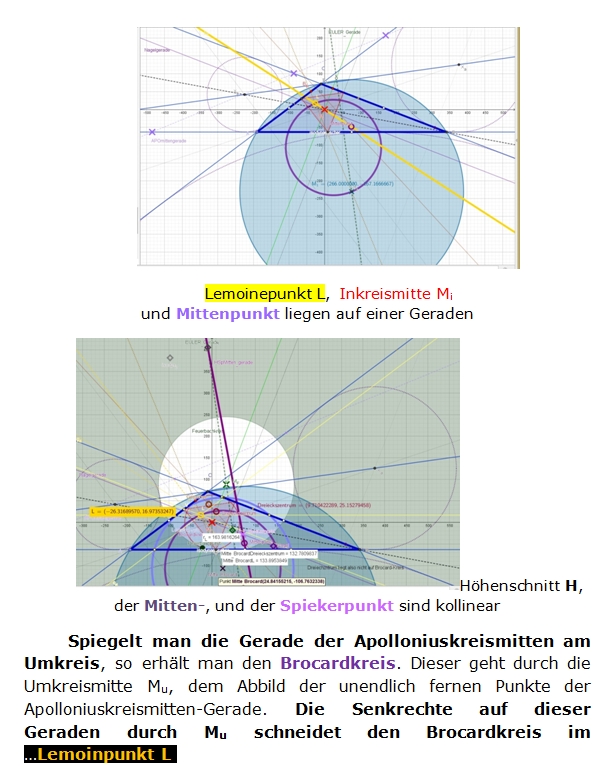 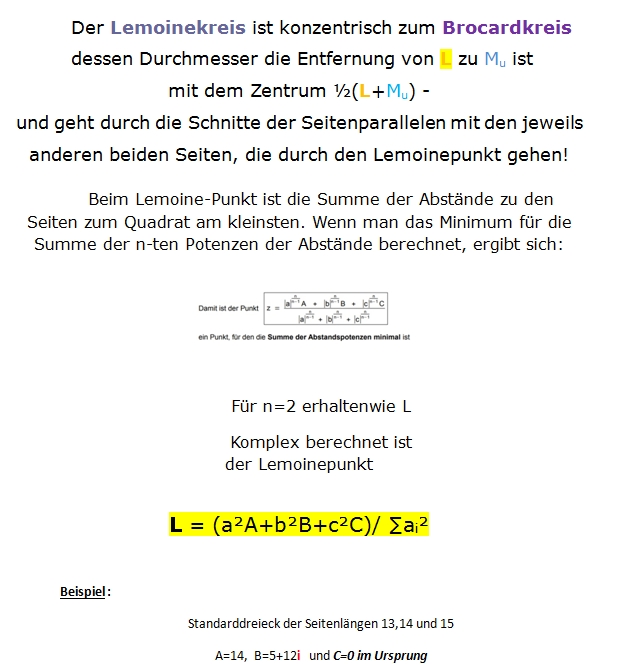 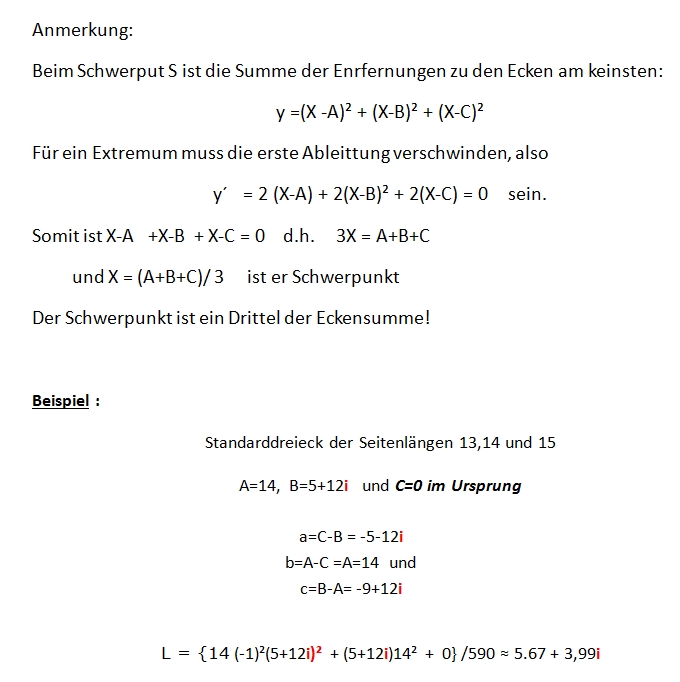 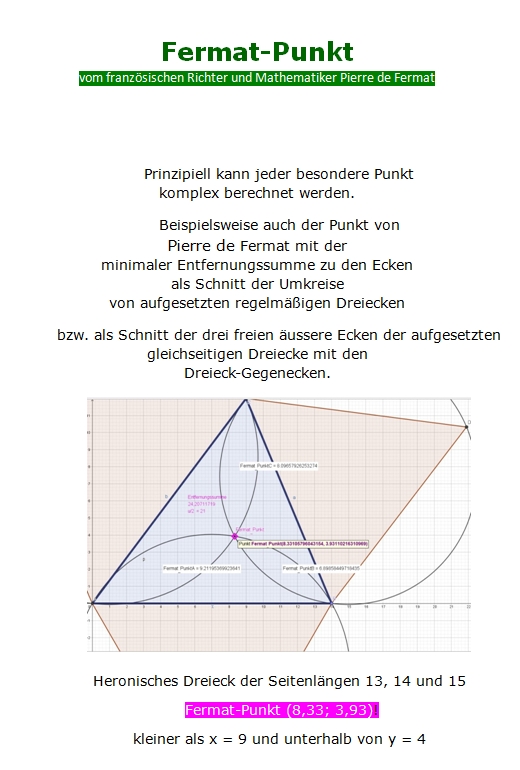 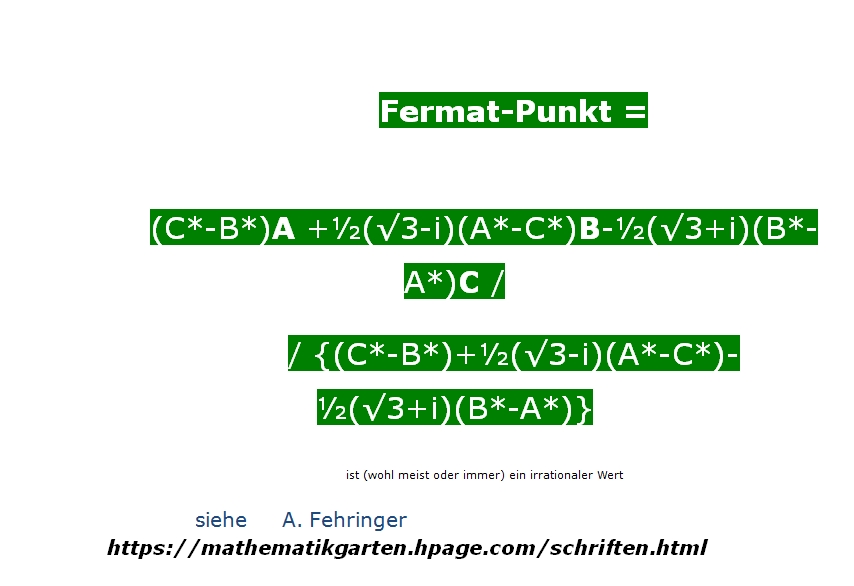 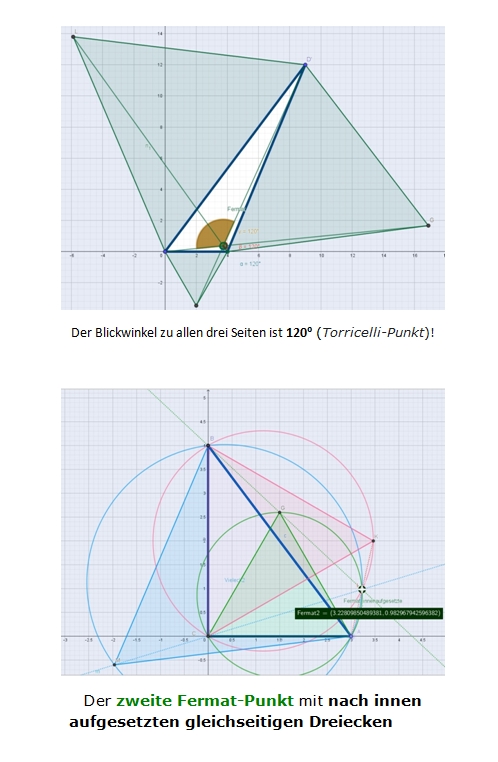 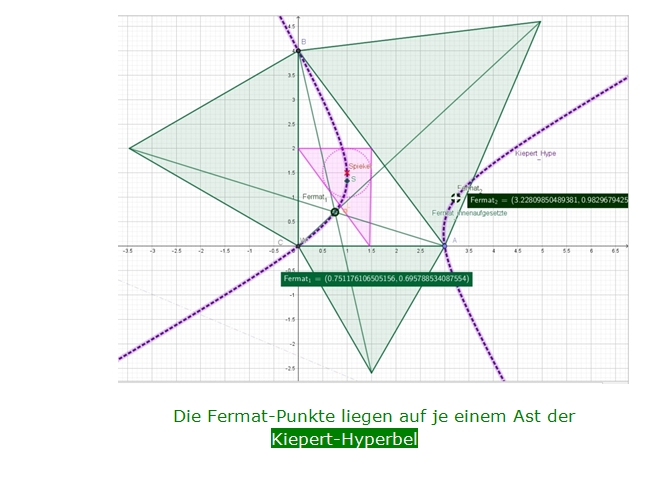 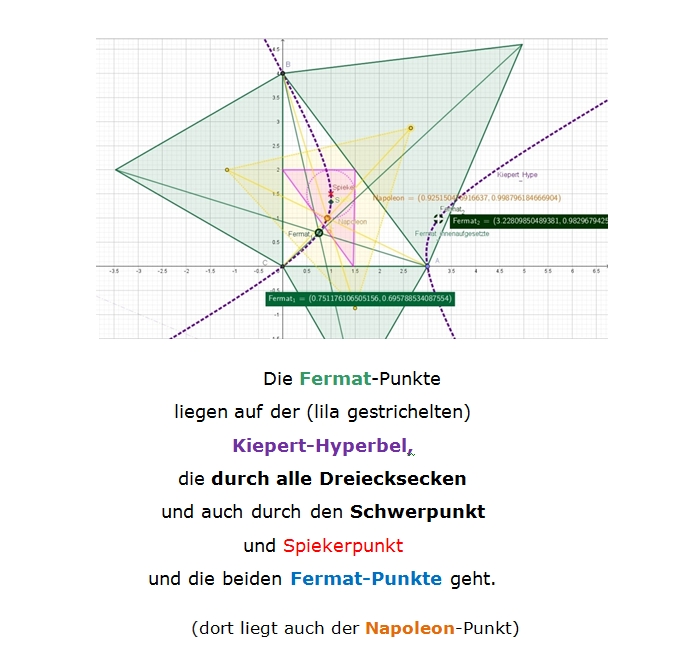 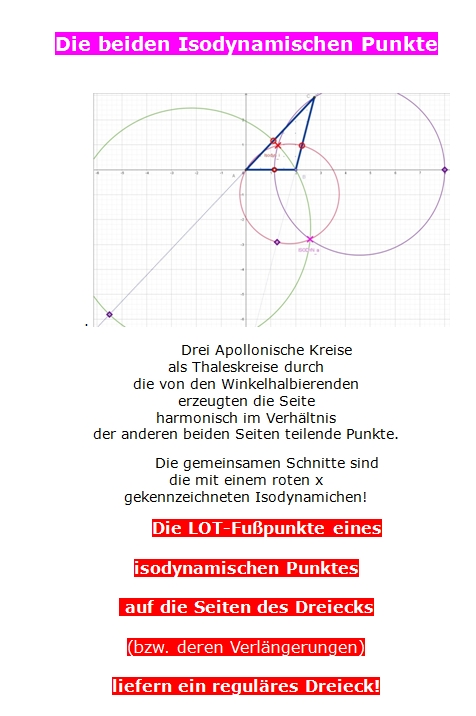 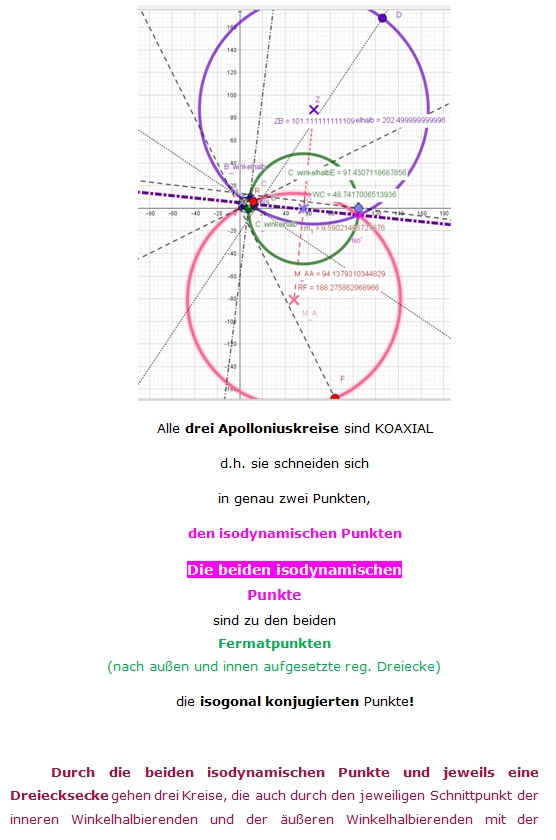 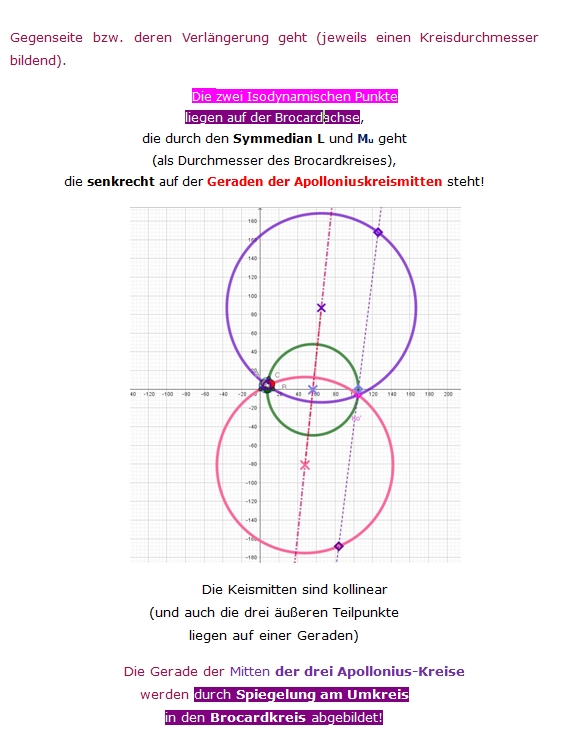 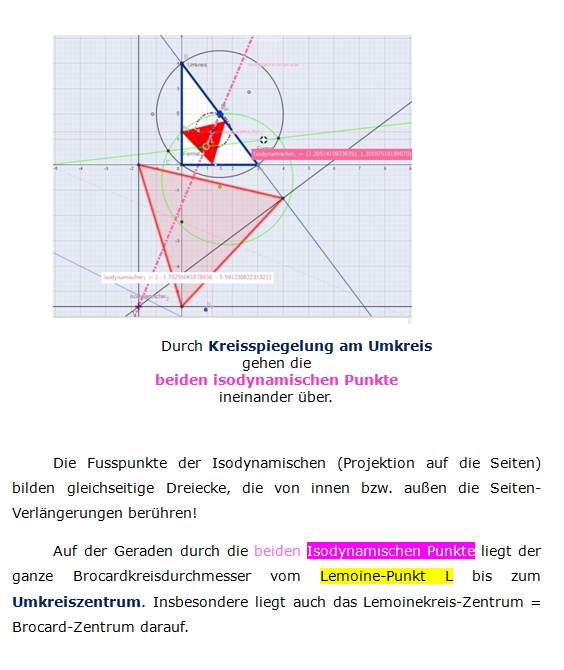 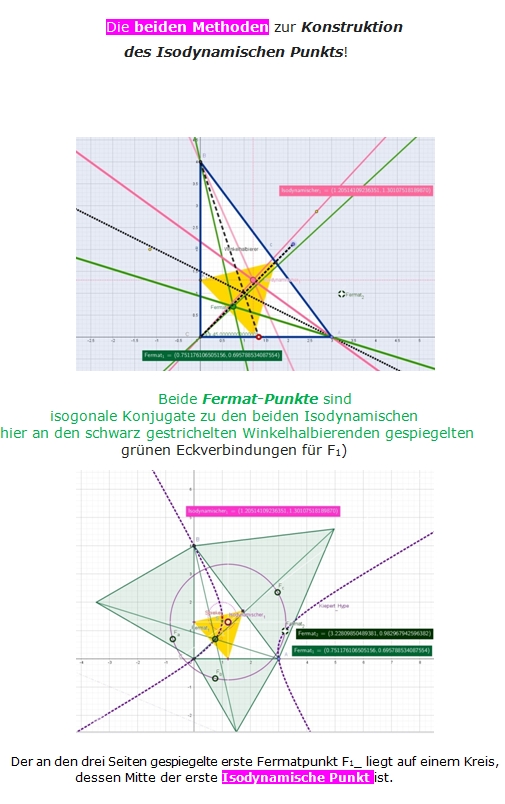 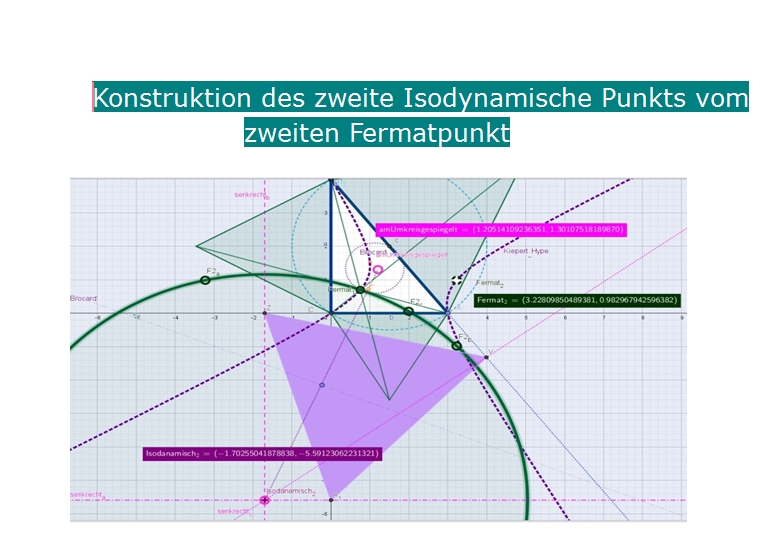 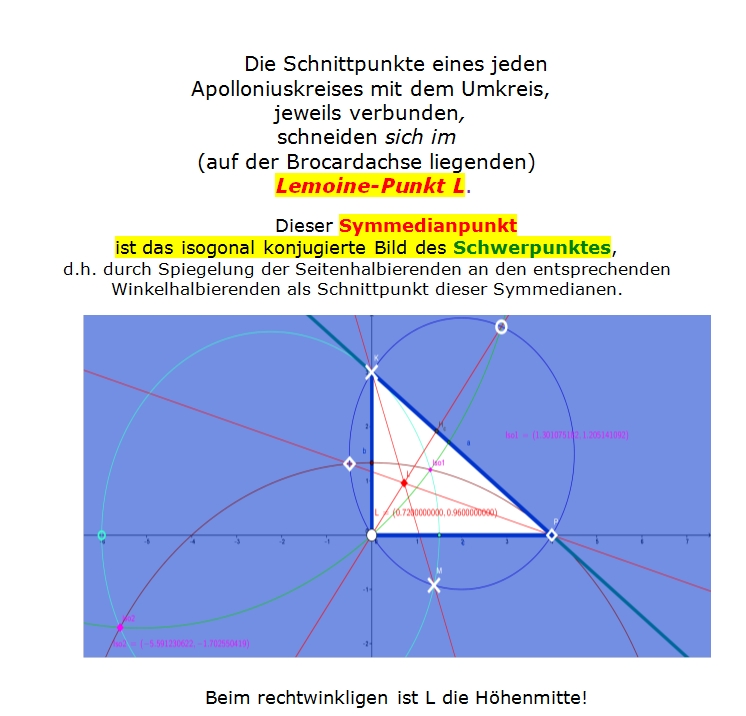 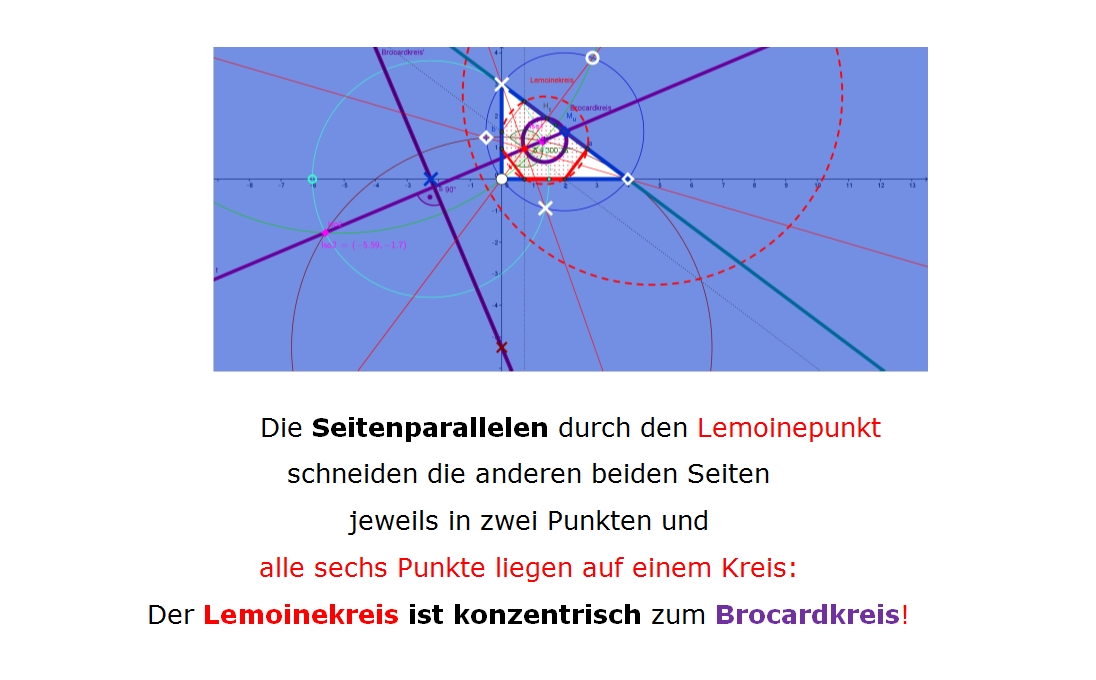 